Меню на 05 марта 2022г.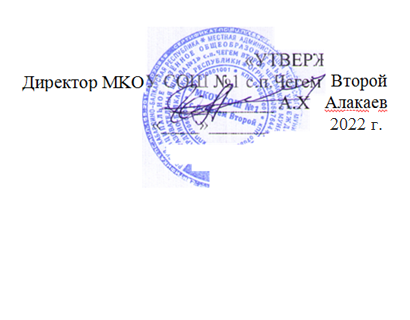 день:                        	12 субботавозрастная категория 	7-11 лет № рецепта № рецептанаименование блюдамассапорциибелки жиры углеводы энергетическая ценность, ккалстоим.ЗавтракЗавтракЗавтракЗавтракЗавтракЗавтракЗавтракЗавтрак54-9к-2020Каша вязкая молочная овсяная1004,35,617,1136,454-1т-2020Запеканка из творога 7514,85,310,8150,6Пром.Джем фруктовый100,107,229Пром.Фрукт (яблоко)***1000,40,49,84754-23гн-2020Кофейный напиток с молоком2003,92,911,286Пром.Хлеб пшеничный302,370,314,4970,5Пром.Хлеб ржаной160,780,167,1733,653126,6514,6677,76553,1